Участие в проекте «Школа бизнеса»	Творческая группа объединения «Начни своё дело» принимает  участие в проекте «Школа бизнеса» на безвозмездной основе, организованном  Администрацией города Нижний Тагил и Нижнетагильским муниципальным фондом  поддержки предпринимательства. Цель проекта: развитие и популяризацию молодёжного предпринимательства в городе. 	Занятия  с  ребятами проводит бизнес-тренер Ростокина С.С. (прошло уже 4 занятия). Молодые люди смогут узнать о своих предпринимательских способностях через систему бизнес-тренингов,  которые моделируют определённые аспекты предпринимательского поведения и таким образом дают каждому участнику шанс самому выяснить, способен ли он быть предпринимателем. Впереди ещё много мероприятий: встречи с предпринимателями, конкурсы, игры-квесты и др. Пожелаем ребятам успехов в дальнейшей работе!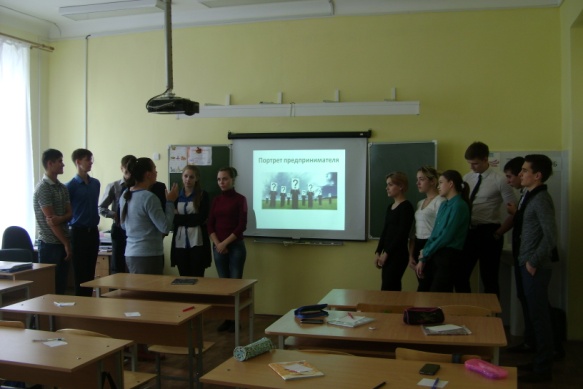 